Melyek azok a dolgok pl. tárgyak, tevékenységek, ételek, italok amelyeket gyermekük nagyon szeret és amivel el tudja foglalni magát? Mennyi ideig tudja elfoglalni magát kedvelt dologgal?………………………………………………………………………………………………………………………………………………………………………………………………………………………………………………………………………………………………………………………………………………………………………………………………………………………………………………………………………………………………………………………………………………………………………………………………………………………………………………………………………………………………………………………………………………….Melyek azok a dolgok, pl. tárgyak, tevékenységek, ételek, italok, amelyekhez gyermekük erősen ragaszkodik, mely nélkül kétségbeesik?………………………………………………………………………………………………………………………………………………………………………………………………………………………………………………………………………………………………………………………………………………………………………………………………………………………………………………………………………………………………………………………………………………………………………………………………………………………………………………………………………………………………………………………………………………….Hogyan szoktak segíteni neki ilyenkor?………………………………………………………………………………………………………………………………………………………………………………………………………………………………………………………………………………………………………………………………………………………………………………………………………………………………………………………………………………………………………………………………………………………………………………………………………………………………………………………………………………………………………………………………………………….Gyermekük jellemző viselkedései fizikai fájdalom, bánat, harag, félelem esetén:……………………………………………………………………………………………………………………………………………………………………………………………………………………………………………………………………………………………………………………………………………………………………………………………………………………………………………………………………………………………………………………………………………………………..Hogyan nyugszik meg ilyenkor?……………………………………………………………………………………………………………………………………………………………………………………………………………………………………………………………………………………………………………………………………………………………………………………………………………………………………………………………………………………………………………………………………………………………..Mi az, ami gyermeküket nagyon zavarja, amit egyáltalán nem szeret?(bármi lehet, ami történik, elhangzik, valamilyen felé irányuló kérés, feladat, tárgyak, környezeti körülmények…)……………………………………………………………………………………………………………………………………………………………………………………………………………………………………………………………………………………………………………………………………………………………………………………………………………………………………………………………………………………………………………………………………………………………..Milyen ételeket, táplálékokat fogad el szívesen a gyermekük? Vannak-e sajátos étkezési (táplálkozási) szokásai? Alkalmaznak-e önök valamilyen speciális táplálási módszert?………………………………………………………………………………………………………………………………………………………………………………………………………………………………………………………………………………………………………………………………………………………………………………………………………………………………………………………………………………………………………………………………Kérjük, írja le, hogy jelenleg mi a panasz és/vagy a tünet a gyermek egészségi állapota tekintetében? Miért kéri a vizsgálatot?……………………………………………………………………………………………………………………………………………………………………………………………………………………………………………………………………………………………………………………………………………………………………………………………………………………………………………………………………………………………………………………………………………………………………………………………………………………………………………………………………………………………………………………………………………………………………………………………………………………………………………………………………………………………………………………………………………………………………………………………………………………………………………………………………………………………………………………………………………………………………………………………………………………………………………………………………………………………………………………………………………………………………………………………………………………………………………………………………………………………………………………………………………………………………………………………………………………………………………………………………………………………Dátum: …………………………………………………………….									…………………………………………………										aláírás(ha nyomtatott változatban került kitöltésre)Köszönjük együttműködésüket, és szeretettel várjuk Önöket az előjegyzés szerinti időpontban!Kérjük, hogy a „Tájékoztató”-ban felsorolt dokumentumokat feltétlenül hozzák magukkal!Üdvözlettela Heim Pál Országos Gyermekgyógyászati IntézetmunkatársaiHogyan fejezi ki gyermekük, illetve miből látják, ha:Hogyan fejezi ki gyermekük, illetve miből látják, ha:éhesszomjasszeretne valamitsegítségre van szükségenem akar valamitWC-re kell menniefájdalmat érezfélörülnyugodtmás, fontos jelzésHogyan értetik meg gyermekükkel a következőket:Hogyan értetik meg gyermekükkel a következőket:várni kellbenn kell maradni a szobábanmeg kell engedni a vizsgálatotmeg kell engedni, hogy megérintsék a testétvége van valaminekvalamit nem szabadindulni kellválasztani lehetmeg kell enni vagy inni valamitmeg kell próbálni pisilninyugodtan kell ülni vagy feküdnipróbáljon csendben lenniOkoz-e nehézséget gyermekük számára az újdonság?ebbe az oszlopba tegyenekXjelet, ha igenHogyan látszik ez a viselkedésében?ebbe az oszlopba tegyenekXjelet, ha igenszemélyeksír, kiabál, tiltakozikhelyekelbújik, elszaladtárgyaküt, rúg, rohangál, kárt tesz tárgyakbantevékenységekegyéb, éspedig:…………………………………………………………………………………………………………………………………………………………………….egyéb, éspedig:…………………………………………………………………………………………………………………………………………………………………….egyéb újdonság, változás, éspedig:………………………………………………………………………………….egyéb újdonság, változás, éspedig:………………………………………………………………………………….egyéb, éspedig:…………………………………………………………………………………………………………………………………………………………………….egyéb, éspedig:…………………………………………………………………………………………………………………………………………………………………….egyéb újdonság, változás, éspedig:………………………………………………………………………………….egyéb újdonság, változás, éspedig:………………………………………………………………………………….egyéb, éspedig:…………………………………………………………………………………………………………………………………………………………………….egyéb, éspedig:…………………………………………………………………………………………………………………………………………………………………….egyéb újdonság, változás, éspedig:………………………………………………………………………………….egyéb újdonság, változás, éspedig:………………………………………………………………………………….egyéb, éspedig:…………………………………………………………………………………………………………………………………………………………………….egyéb, éspedig:…………………………………………………………………………………………………………………………………………………………………….gyógytápszer:  igen         nem diéta:  igen       nem 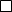 ételkonzisztencia: normál      folyékony      pépes      szonda ételkonzisztencia: normál      folyékony      pépes      szonda hogyan eszik: cumisüveg       kanál       pohár       szonda hogyan eszik: cumisüveg       kanál       pohár       szonda étkezés: önállóan         segítséggel        passzív, etetni kell étkezés: önállóan         segítséggel        passzív, etetni kell napi étkezések szokásos száma: napi étkezések szokásos száma: igennemnincs ilyen tapasz-talatunkcsak akkor, ha..Tapasztalatuk szerint új helyen gyermekük fogyaszt ételt, italt?Új helyen gyermekük el tud menni WC-re?Várhatóan elalszik új környezetben?